Allegato 6COMUNE DI CASTELLI ORGANIGRAMMASINDACOSEGRETARIO COMUNALEAREA Affari Generali Welfare e CulturaAREA  Finanze e PersonaleAREA Governo e Sviluppo delTerritorio   AREA Polizia LocaleDemografico - Statistica - Leva - ElettoraleContabilitàLavori PubbliciPolizia LocaleSocialePersonale 	AREA IVSI						Polizia AmministrativaSegreteria - Protocollo ContrattiTributiUrbanisticaSport e Tempo LiberoEconomatoAmbienteBiblioteca eCultura	SUAPIstruzione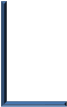 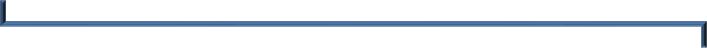 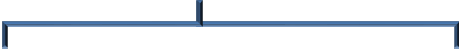 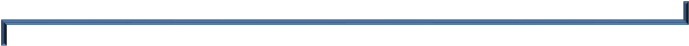 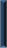 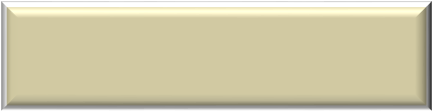 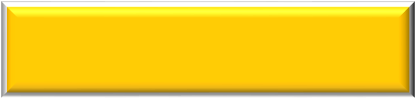 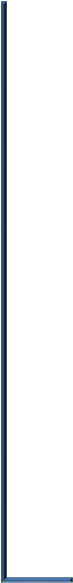 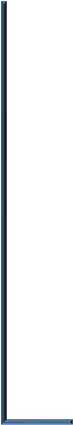 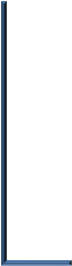 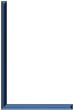 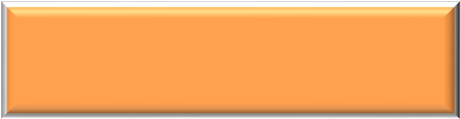 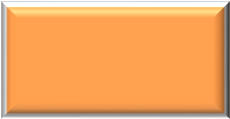 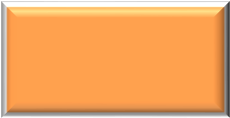 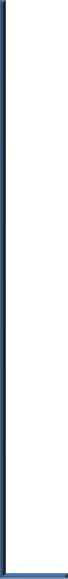 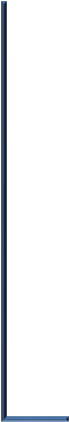 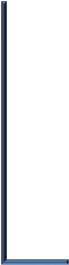 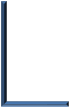 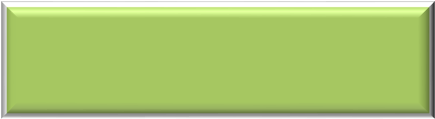 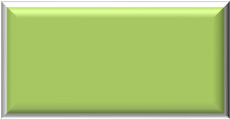 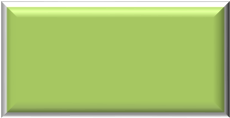 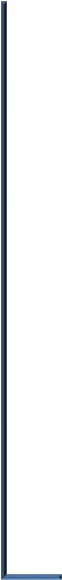 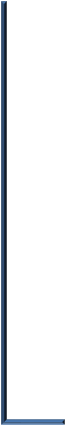 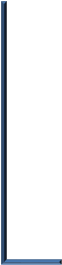 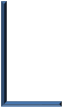 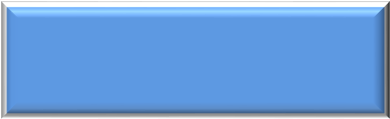 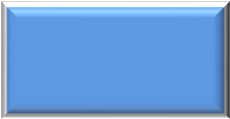 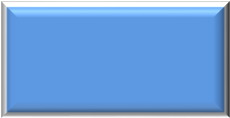 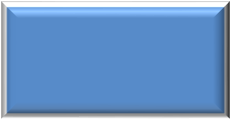 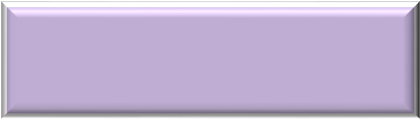 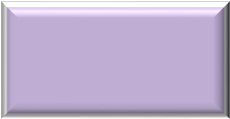 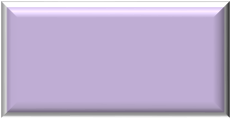  		Commercio -Mercati e Fiere